Proxy Telephone Interview Script
for the Home Health Care CAHPS Survey in RussianPROXY ID	Есть ли в доме член семьи или друг, кто был бы знаком с качеством услуг по уходу, предоставляемых [SAMPLE MEMBER’S NAME]?PROBE TO FIND OUT IF PERSON IS AVAILABLE IN HOUSEHOLD TO DO INTERVIEW.ДА 	[GO TO PROXY_INTRO]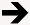 НЕТ 	[COLLECT NAME AND TELEPHONE NUMBER OF PROXY AND SET A CALLBACK, OR IF NO PROXY EXISTS, GO TO Q_END AND CODE AS MENTALLY/PHYSICALLY INCAPABLE]IF ASKED WHO IS CALLING:
Это [INTERVIEWER NAME] из [ORGANIZATION]. Я бы хотел (-а) поговорить с кем-нибудь, кто располагает информацией о здоровье [SAMPLE MEMBER NAME] и качестве оказываемых услуг по уходу для опроса, проводимого [ORGANIZATION], о качестве услуг по домашнему медицинскому уходу.PROXY_INTRO	[Здравствуйте! Это {INTERVIEWER NAME }. Я звоню от лица {HOME HEALTH AGENCY}]. Эта организация участвует в национальном опросе  о качестве услуг, предоставляемых агентствами по медицинскому уходу на дому. Результаты опроса помогут другим людям выбрать подходящее агентство, оказывающее услуги медицинского ухода на дому.Участие [SAMPLE MEMBER NAME] в этом опросе является добровольным. Опрос займет примерно 12 минут, и этот звонок может быть записан или прослушан с целью повышения качества обслуживания.NOTE: THE LENGTH OF THE INTERVIEW WILL DEPEND ON WHETHER THE HHA ADDS SUPPLEMENTAL QUESTIONS TO ITS HOME HEALTH CARE CAHPS SURVEY.INTRO3	INTRO3 AND INTRO4 USED ONLY IF CALLING PROXY BACK TO COMPLETE A SURVEY THAT WAS BEGUN IN A PREVIOUS CALL. NOTE THAT THE PROXY MUST HAVE ANSWERED AT LEAST ONE QUESTION IN THE SURVEY IN A PRECEDING CALL.Здравствуйте, могу я поговорить с [PROXY NAME]?IF ASKED WHO IS CALLING:
Это [INTERVIEWER NAME] Я звоню от лица [VENDOR]. Я хотел {хотела if a female interviewer} бы поговорить с [PROXY NAME] по поводу опроса о медицинском уходе.YES, PROXY IS AVAILABLE AND ON PHONE NOW  [GO TO INTRO4]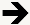 NO, NOT AVAILABLE RIGHT NOW  [SET CALLBACK]NO [REFUSAL]  [GO TO Q_REF SCREEN]INTRO4	Здравствуйте, я звоню продолжить опрос о медицинском уходе предоставленном [SAMPLE MEMBER NAME] [HOME HEALTH AGENCY]. который мы начали в предыдущем звонке. Я хотел {хотела if a female interviewer} бы продолжить опрос.CONTINUE WITH INTERVIEW AT FIRST UNANSWERED QUESTIONNO, NOT RIGHT NOW  [SET CALLBACK]NO [REFUSAL]  [GO TO Q_REF SCREEN]Согласно нашим данным [SAMPLE MEMBER NAME] пользовался (-лась) услугами домашнего медицинского ухода агентства [HOME HEALTH AGENCY]. Это так?ДА [GO TO Q2_INTRO]НЕТ [GO TO Q_INELIG]M	MISSING/DK  [GO TO Q_INELIG]Q2_INTRO	Когда Вы будете отвечать на вопросы, всегда думайте только об услугах этого агентства, предоставляемых [SAMPLE MEMBER NAME]. Пожалуйста, постарайтесь как можно точнее ответить на вопросы с точки зрения [SAMPLE MEMBER NAME]. Если необходимо, Вы можете отвечать на вопросы с точки зрения члена семьи или лица, ухаживающего за [SAMPLE MEMBER NAME].Когда [SAMPLE MEMBER NAME] начал (-а) пользоваться услугами домашнего медицинского ухода этого агентства, рассказал ли [ему/ей] кто-либо из агентства о характере ухода и услугах, которые будут [ему/ей] предоставляться?ДАНЕТЯ НЕ ПОМНЮM	MISSING/DKКогда [SAMPLE MEMBER NAME] начал (-а) пользоваться услугами домашнего медицинского ухода этого агентства, рассказал ли [ему/ей] кто-либо из агентства о том, как обустроить свой дом, чтобы [он/она] могли безопасно в нем передвигаться?ДАНЕТЯ НЕ ПОМНЮM	MISSING/DKКогда [SAMPLE MEMBER NAME] начал (-а) пользоваться услугами домашнего медицинского ухода этого агентства, спрашивал ли [его/ее] кто-либо из агентства о рецептурных и нерецептурных препаратах, которые [он/она] принимали?ДАНЕТЯ НЕ ПОМНЮM	MISSING/DKКогда [SAMPLE MEMBER NAME] начал (-а) пользоваться услугами домашнего медицинского ухода этого агентства, просил ли [его/ее] кто-либо из агентства показать ему/ей все рецептурные и нерецептурные препараты, которые [он/она] принимает?ДАНЕТЯ НЕ ПОМНЮM	MISSING/DKQ6_INTRO	Следующие вопросы относятся к различным сотрудникам [HOME HEALTH AGENCY], предоставлявшим уход [SAMPLE MEMBER NAME] за последние 2 месяца. В своих ответах не ссылайтесь на сотрудников другого агентства, предоставлявших услуги по уходу [SAMPLE MEMBER NAME]. В своих ответах не ссылайтесь на членов семьи или друзей, предоставлявшим ему/ей уход.За последние 2 месяца являлся ли кто-либо из сотрудников этого агентства, оказывающих уход за [SAMPLE MEMBER NAME], медсестрой или медбратом?ДАНЕТM	MISSING/DKЗа последние 2 месяца являлся ли кто-либо из сотрудников этого агентства, оказывающих уход за [SAMPLE MEMBER NAME], физиотерапевтом, специалистом по трудотерапии или логопедом?ДАНЕТM	MISSING/DKЗа последние 2 месяца являлся ли кто-либо из сотрудников этого агентства, оказывающих уход за [SAMPLE MEMBER NAME], помощником по домашнем уходу или личным помощником?ДАНЕТM	MISSING/DKКак часто за последние 2 месяца сотрудники этого агентства, оказывающие уход, были хорошо проинформированы о необходимом для [SAMPLE MEMBER NAME] уходе и лечении?Никогда,иногда,часто,всегда, илиза [SAMPLE MEMBER NAME] ухаживал всего один сотрудник за последние 2 месяца?M	MISSING/DKЗа последние 2 месяца разговаривал(-а) ли [SAMPLE MEMBER NAME] с ухаживающим за [SAMPLE MEMBER NAME] сотрудником из этого агентства о боли?ДАНЕТM	MISSING/DKЗа последние 2 месяца начал(-а) ли [SAMPLE MEMBER NAME] принимать новые рецептурные препараты или сменил(-а) препараты, которые [он/она] принимал(-а)?ДАНЕТ [GO TO Q15]M	MISSING/DK [GO TO Q15]За последние 2 месяца объясняли ли сотрудники этого агентства [SAMPLE MEMBER NAME] причину перехода на новые препараты или смены рецептурных препаратов?ДАНЕТM	MISSING/DKЗа последние 2 месяца объяснили ли сотрудники этого агентства [SAMPLE MEMBER NAME], когда необходимо принимать эти препараты?ДАНЕТM	MISSING/DKЗа последние 2 месяца рассказывали ли сотрудники этого агентства [SAMPLE MEMBER NAME] о побочных эффектах этих препаратов?ДАНЕТM	MISSING/DKКак часто за последние 2 месяца сотрудники этого агентства, осуществляющие уход, информировали [SAMPLE MEMBER NAME] о том, когда они приедут домой к [нему/ней]?Никогда,иногда,часто, иливсегда?M	MISSING/DKКак часто за последние 2 месяца сотрудники этого агентства, осуществляющие уход, максимально деликатно обращались с [SAMPLE MEMBER NAME]?Никогда,иногда,часто, иливсегда?M	MISSING/DKКак часто за последние 2 месяца сотрудники этого агентства, осуществляющие уход, объясняли все простым и понятным 
языком?Никогда,иногда,часто, иливсегда?M	MISSING/DKКак часто за последние 2 месяца сотрудники этого агентства, осуществляющие уход, внимательно выслушивали [SAMPLE MEMBER NAME]?Никогда,иногда,часто, иливсегда?M	MISSING/DKКак часто за последние 2 месяца сотрудники этого агентства, осуществляющие уход, обращались с [SAMPLE MEMBER NAME] вежливо и с уважением?Никогда,иногда,часто, иливсегда?M	MISSING/DKQ20_INTRO	Мы бы хотели узнать, как [SAMPLE MEMBER NAME] оценил(-а) бы услуги по уходу, предоставляемые сотрудниками этого агентства. Пожалуйста, постарайтесь как можно точнее ответить на вопросы с точки зрения [SAMPLE MEMBER NAME]. Если необходимо, Вы можете отвечать на вопросы с точки зрения члена семьи или лица, ухаживающего за [SAMPLE MEMBER NAME].По шкале от 0 до 10, где 0 означает наихудшее качество услуг по домашнему медицинскому уходу, а 10 — наилучшее качество услуг, как бы [SAMPLE MEMBER NAME] оценил(-а) качество услуг по уходу, предоставляемых сотрудниками этого агентства?READ RESPONSE CHOICES ONLY IF NECESSARY00	0	Наихудшее качество услуг по домашнему медицинскому уходу01	102	203	304	405	506	607	708	809	910	10	Наилучшее качество услуг по домашнему медицинскому уходуM	MISSING/DKQ21_INTRO	Следующие вопросы относятся к офису [HOME HEALTH AGENCY].За последние 2 месяца ухода обращался (-лась) ли [SAMPLE MEMBER NAME] в офис за помощью или консультацией?ДАНЕТ [GO TO Q24]M	MISSING/DK [GO TO Q24]За последние 2 месяца ухода когда [SAMPLE MEMBER NAME] обращался (-лась) в офис агентства, удалось ли [ему/ей] получить необходимую помощь или консультацию?ДАНЕТ [GO TO Q24]M	MISSING/DK [GO TO Q24]Когда [SAMPLE MEMBER NAME] обратился (-лась) в офис агентства, как быстро [ему/ей] была оказана необходимая помощь или предоставлена консультация?В тот же день,через 1-5 дней,через 6-14 дней, илиболее чем через 14 дней?M	MISSING/DKЗа последние 2 месяца ухода возникали ли у [SAMPLE MEMBER NAME] проблемы с услугами по уходу, предоставляемыми этим агентством?ДАНЕТM	MISSING/DKПорекомендовал(-а) бы [SAMPLE MEMBER NAME] это агентство членам своей семьи или друзьям, если бы они нуждались в домашнем медицинском уходе?Определенно нет,скорее всего, нет,возможно, илиопределенно да?M	MISSING/DKQ26_INTRO	Этот последний раздел вопросов предназначен для получения личной информации о [SAMPLE MEMBER NAME]. Пожалуйста, выслушайте все варианты ответов, прежде чем сделать выбор.В общих словах, как бы [SAMPLE MEMBER NAME] оценил (-а) свое состояние здоровья? Можно ли его описать какотличное,очень хорошее,хорошее,нормальное, илиплохое?M	MISSING/DKВ общих словах, как бы [SAMPLE MEMBER NAME] оценил (-а) свое умственное или эмоциональное здоровье? Можно ли его описать какотличное,очень хорошее,хорошее,нормальное, илиплохое?M	MISSING/DKПроживает ли [SAMPLE MEMBER NAME] один (одна)?ДАНЕТM	MISSING/DKКаков уровень образования [SAMPLE MEMBER NAME]?8 классов или меньше,среднее образование без выпуска,диплом об общем среднем образовании,несколько курсов ВУЗа или диплом выпускника 2-летней программы,диплом о высшем образовании, илиаспирантура и вышеM	MISSING/DK[SAMPLE MEMBER NAME] латиноамериканского происхождения?ДАНЕТM	MISSING/DKК какой расе принадлежит [SAMPLE MEMBER NAME]? Вы можете выбрать один или несколько следующих вариантов. Он/онакоренной житель (-ница) Америки или Аляскиазиатского происхождениятемнокожий (-ая) или афроамериканец (-ка)уроженец (-ка) Гавайских островов или других тихоокеанских острововбелый (-ая)?M	MISSING/DKНа каком языке [SAMPLE MEMBER NAME] обычно разговаривает дома?На английском, [GO TO Q_END]на испанском или, или [GO TO Q_END]на другом языке?  [GO TO Q32A]M	MISSING/DK [GO TO Q_END]Q32A	На каком еще языке [SAMPLE MEMBER NAME] разговаривает дома? (ENTER RESPONSE BELOW).{ALLOW UP TO 50 CHARACTERS }M	MISSING/DKQ_END	У меня больше к Вам нет вопросов. Спасибо Вам за Ваше время. До свидания!INELIGIBLE SCREEN:Q_INELIG	Спасибо Вам за Ваше время. До свидания!REFUSAL SCREEN:Q_REF	Спасибо Вам за Ваше время. До свидания!